St. Timothy Lutheran ChurchAdvent B – Drive-In CommunionDecember 6, 2020 – 10:00 a.m. Thank you for worshiping with us today for our Drive In Service.  We hope it will be a blessing for you.  Just tune to 98.3 FM on your car radio and listen to the prelude until the 10:00 service begins.Prelude      AnnouncementsCOVID-19 STATE MANDATESSTAY IN YOUR CARWINDOWS UP or WINDOWS DOWN with a mask*Confession and Forgiveness	P:  Blessed be God, Father, ☩ Son, and Holy Spirit, whoseforgiveness is sure and whose steadfast love endures forever.C:  Amen.P:	Together let us honestly and humbly confess that we have not lived as God desires.Silence is kept for reflection.P:	Loving and forgiving God,C:	we confess that we are held captive by sin. In spite of our best efforts, we have gone astray. We have not welcomed the stranger; we have not loved our neighbor; we have not been Christ to one another. Restore us, O God. Wake us up and turn us from our sin. Renew us each day in the light of Christ. Amen.P:	People of God, hear this glad news: by God’s endless grace your sins are forgiven, and you are free— free from all that holds you back and free to live in the peaceable realm of God. May you be strengthened in God’s love, ☩ comforted by Christ’s peace, and accompanied with the power of the Holy Spirit.C:	Amen.*	Praise Song		You Are Holy*	P:  Greeting 		P:  The grace of our Lord Jesus Christ, the love of God 			and the Communion of the Holy Spirit be with you always.      C:  And also with you.*	P:  Prayer of the Day Stir up our hearts, Lord God, to prepare the way of your only Son. By his coming strengthen us to serve you with purified lives; through Jesus Christ, our Savior and Lord, who lives and reigns with you and the Holy Spirit, one God, now and forever.C:  Amen.	Lighting of the Advent Wreath and Prayer	Ann:  Advent Reading	AL:	  Light 2nd candle as Ann reads. 	C:		   O Come, O Come EmmanuelO come, O come Emmanuel and ransom captive IsraelThat mourns in lowly exile here, Until the Son of God appear.Rejoice! Rejoice! Emmanuel    shall come to You , O Israel. 	AL: Reading	                                                                                                                                        P:  The holy gospel according to ____________.	C:		Glory to you, O Lord.	P: 	 Gospel              	          Mark 1:1-8	                                                                      	P:		The gospel of the Lord.	C:		Praise to you, O Christ	P:  	Sermon:	    Pastor Ivy Gauvin*	Sermon Song:   On Jordan's Bank the Baptis't Cry    * Litany of RemembranceP:	O God of the pilgrim’s way, we give thanks for those in generations past who have been examples for us of God’s love at work in the world.  We especially remember Craig Johnson, Jerry Saar and Hans Steen. As we pray, we know that we are surrounded by this great, rejoicing cloud of witnesses.  Yet even as we name these holy ancestors, we thank God for others whose names we never knew or have forgotten, who showed us the meaning of life in Christ.C:  We give thanks.P:  Holy God, we honor these, our ancestors in faith and members of our family.  We, too, seek to do your will:  guide us.  We, too, desire to be your servants:  strengthen us.  We, too, long to know you clearly:  teach us.  And in time, bring us to our eternal home of peace and joy.C:  Amen*P/AL:  Prayers of the Church  *	P:  Sharing God’s Peace	P:  The peace of the Lord be with you always.	C:  And also with you.		P:  Let’s share God’s peace with one another.            HONK YOUR HORNS to share the peace!Offering:  Thank you for mailing in your offering or placing it in the container on your way in or out of the Drive In Service.Great Thanksgiving	P:  The Lord be with you.	C:  And also with you.	P:	Lift up your hearts.	C:	We lift them to the Lord	P:	Let us give thanks to the Lord our God.	C:	It is right to give our thanks and praise.	P:  In the night in which he was betrayed, our Lord Jesus	took bread, and gave thanks; broke it, and gave it to his 	disciples, saying: Take and eat; this is my body, given for 	you. Do this for the remembrance of me.	Again, after supper, he took the cup, gave thanks, and 	gave it for all to drink, saying: This cup is the new	covenant in my blood, shed for you and for all people for 	the forgiveness of sin. Do this for the remembrance of me.*P:  Lord’s Prayer			Our Father, who art in heaven,			Hallowed be thy name.		Thy kingdom come, thy will be done,			On earth as it is in heaven.		Give us this day our daily bread;			And forgive us our trespasses,		As we forgive those who trespass against us;		And lead us not into temptation,			But deliver us from evil.		For thine is the kingdom, and the power,			And the glory, forever and ever.  Amen  	P:	Even as we watch and wait, Christ is here.  Come, eat and		drink.	P:  The body of Christ given for you.	C:	  Amen (eat your wafer.)	P:  The blood of Christ shed for you.  	C:	  Amen (drink your juice.)	P:		The body and blood of our Lord Jesus Christ, strengthen 			you and keep you in his grace.*	P:	BenedictionThe Creator of the stars bless your Advent waiting,the long-expected Savior fill you with love,the unexpected Spirit guide your journey,   ☩ now and forever.   C:  Amen.*	Sending Song:  Blessed Be the God of Israel*	Dismissal		AL: Go in peace.  Prepare the way of the Lord.		C:  Thanks be to God.  Service SongsYou Are HolyYou are holy (you are holy). You are mighty (you are mighty)You are worthy (you are worthy). Worthy of praise (worthy of praise)I will follow (I will follow). I will listen (I will listen)I will love You (I will love You). All of my days (all of my days)I will sing to and worship the King who is worthyI will love and adore Him. I will bow down before Him.I will sing to and worship the King who is worthy.I will love and adore Him. I will bow down before Him.You’re my Prince of Peace and I will live my life for You.You are holy (you are holy). You are mighty (you are mighty)You are worthy (you are worthy). Worthy of praise (worthy of praise)I will follow (I will follow). I will listen (I will listen)I will love You (I will love You). All of my days (all of my days)You are Lord of Lords. You are King of KingsYou are mighty God, Lord of everything.You’re Emmanuel. You’re the great I Am.You’re the Prince of Peace who is the Lamb.You’re the living God. You’re my saving grace.You will reign forever, You are Ancient of Days.You are Alpha, Omega, beginning and end.You’re my Savior, Messiah, Redeemer and friend. You’re my Prince of Peace, and I will live my life for You.You’re my Prince of Peace, and I will live my life for You.On Jordan’s Banks the Baptist’s CryOn Jordan’s bank the Baptist’s cry announces that the Lord in nigh.Awake and hearken, for he brings, glad tidings of the King of Kings!Then cleansed be every life from sin. Make straight the way for God within,And let us all our hearts prepare for Christ to come and enter there.Stretch forth Your hand, our health restore and make us rise to fall no more.Oh, let Your face upon us shine and fill the world with love divine.Blessed Be the God of IsraelBlessed be the God of Israel who comes to set us free.And raises up new hope for us; a branch from David’s tree.So have the prophets long declared that with a mighty arm.God would turn back our enemies and all who wish us harm.With promised mercy will God still the covenant recall.The oath once sworn to Abraham, from foes to save us all.That we might worship without fear and offer lives of praise.In holiness and righteousness to serve God all our days.My child, as prophet of the Lord you will prepare the way.To tell God’s people they are saved from sin’s eternal sway.Then shall God’s mercy from on high shine forth and never cease,To drive away the gloom of death and lead us into peace.              ANNOUNCEMENTS***We welcome everyone today as we continue our indoor worship in addition to our Drive-In Service.     Come inside OR stay in your car.   Your choice!***Prayer Requests:  Pastor Ivy Gauvin, Sandy Carlson, Ron Simpson, Karen Johnson, Roy Pihl, George and Janet Balcom, Maj-Britt Traynor, Beverly Klang, Trudy Fetzner, Thom Shagla, Matt Isaacson, Mabel Tranum, Robert Gauvin, Rick Duzick, Emerson Allaby, Sarah Van Staalduinen, and Dick Starks.  Also those serving in the military and law enforcement and their families, including Ben Wickerham, Jeffrey Clauson, David Bentley and Kris Peterson,***Birthday Greetings this week      Happy Birthday!!!***Adult Bible Study today following worship.***Visitors – we would love to learn more about you and serve you any way we can.  Use any of the contacts on the cover of this bulletin to reach out to us!Pastor Ivy had her 2nd back surgery on 12/1 and is doing well.  While she is out, you can contact Pastor Heather Allport-Cohoon if there is a need for pastoral care. She can be reached at 716-708-6466.Synodically Authorized Minister Ned Lindstrom will be leading worship and preaching on Sundays. He can be reached at 716-490-3820.Drive-In MessageWith the onset of colder weather, we will be changing how we get communion cups to you.  Instead of asking the usher to stand out in the cold, rainy or snowy weather for 20 minutes, we will bring the cups out to you when everyone has arrived, gotten their bulletins and parked.   Also with colder weather, we have a portable charger available in the church JUST IN CASE….    Stay warm, and stay healthy!!!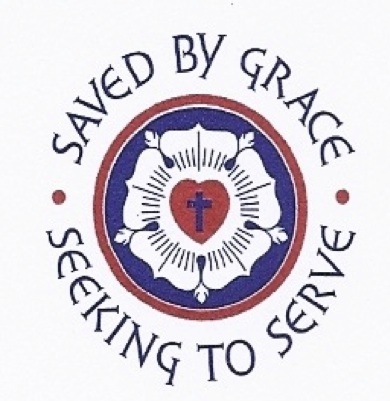 St. TimothyLUTHERAN CHURCHDrive-In ServiceSunday, December 6, 2020Minister – Ned LindstromAssistant Liturgist – Kristie BloomquistKeyboard – Gale Svenson-CampbellSingers – Ann McKillip and Kathy CarlsonPr. Gauvin’s Cell – (716) 904-0855Church Email – sttimothy2015@gmail.comFacebook – www.facebook.com/sttimsbemusWebsite – www.sttimothybemus.comPLEASE REMAIN IN YOUR CARSTHROUGHOUT THE SERVICE.THANK YOU.